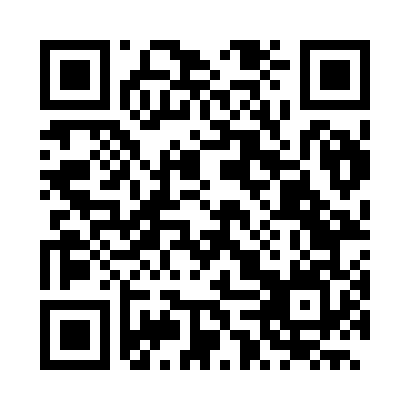 Prayer times for Pitangueiras, BrazilWed 1 May 2024 - Fri 31 May 2024High Latitude Method: NonePrayer Calculation Method: Muslim World LeagueAsar Calculation Method: ShafiPrayer times provided by https://www.salahtimes.comDateDayFajrSunriseDhuhrAsrMaghribIsha1Wed5:156:3012:103:255:497:002Thu5:156:3112:103:245:497:003Fri5:156:3112:103:245:486:594Sat5:166:3112:103:245:486:595Sun5:166:3212:103:235:476:596Mon5:166:3212:093:235:466:587Tue5:166:3312:093:225:466:588Wed5:176:3312:093:225:456:579Thu5:176:3312:093:225:456:5710Fri5:176:3412:093:215:456:5711Sat5:186:3412:093:215:446:5612Sun5:186:3512:093:215:446:5613Mon5:186:3512:093:205:436:5614Tue5:196:3512:093:205:436:5515Wed5:196:3612:093:205:426:5516Thu5:196:3612:093:205:426:5517Fri5:206:3712:093:195:426:5418Sat5:206:3712:093:195:416:5419Sun5:206:3812:093:195:416:5420Mon5:206:3812:093:195:416:5421Tue5:216:3812:103:185:416:5422Wed5:216:3912:103:185:406:5323Thu5:216:3912:103:185:406:5324Fri5:226:4012:103:185:406:5325Sat5:226:4012:103:185:406:5326Sun5:226:4012:103:185:396:5327Mon5:236:4112:103:185:396:5328Tue5:236:4112:103:185:396:5329Wed5:236:4212:103:175:396:5330Thu5:246:4212:113:175:396:5331Fri5:246:4212:113:175:396:53